Spojovací rám ZVR 40Obsah dodávky: 1 kusSortiment: C
Typové číslo: 0093.0195Výrobce: MAICO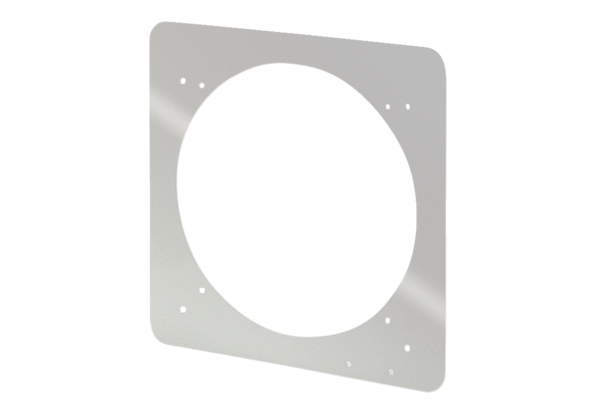 